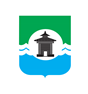 30.08.2023 года № 455РОССИЙСКАЯ ФЕДЕРАЦИЯИРКУТСКАЯ ОБЛАСТЬДУМА БРАТСКОГО РАЙОНАРЕШЕНИЕО ходе выполнения муниципальной программы «Гражданская оборона, предупреждение и ликвидация чрезвычайных ситуаций в муниципальном образовании «Братский район» за 2022 год Заслушав информацию начальника отдела по гражданской обороне и чрезвычайным ситуациям администрации муниципального образования «Братский район» Максима Сергеевича Лобосова о ходе выполнения муниципальной программы «Гражданская оборона, предупреждение и ликвидация чрезвычайных ситуаций в муниципальном образовании «Братский район» за 2022 год, руководствуясь статьями 30, 33, 46 Устава муниципального образования «Братский район», Дума Братского районаРЕШИЛА:Информацию начальника отдела по гражданской обороне и чрезвычайным ситуациям администрации муниципального образования «Братский район» Максима Сергеевича Лобосова о ходе выполнения муниципальной программы «Гражданская оборона, предупреждение и ликвидация чрезвычайных ситуаций в муниципальном образовании «Братский район» за 2022 год принять к сведению (прилагается).       2. Настоящее решение разместить на официальном сайте муниципального образования «Братский район» - www.bratsk.raion.ru.Председатель Думы Братского района                                                                       С. В. Коротченко                                                   Приложениек решению Думы Братского районаот 30.08.2023 года № 455О ходе выполнения муниципальной программы «Гражданская оборона, предупреждение и ликвидация чрезвычайных ситуаций в муниципальном образовании «Братский район» за 2022 годМуниципальная программа «Гражданская оборона, предупреждение и ликвидация чрезвычайных ситуаций в МО «Братский район» (далее – Программа) утверждена постановлением мэра Братского района от 13.11.2014 года № 293.Целью Программы является снижение человеческих и материальных потерь при ЧС мирного и военного времени на территории МО «Братский район», а также:1. Повышение эффективности работы районного звена территориальной подсистемы Российской Системы Чрезвычайных Ситуаций (далее РСЧС) в решении задач в области гражданской обороны и защиты населения и территорий от чрезвычайных ситуаций мирного и военного времени.2. Повышение антитеррористической защищённости.3.Уменьшение времени реагирования органов управления при возникновении (угрозе) чрезвычайной ситуации.Мероприятия целевой программы реализуются в рамках подпрограмм: 1. Гражданская оборона, предупреждение и ликвидация чрезвычайных ситуаций. Ресурсное обеспечение подпрограммы составило – 434,0 тыс.руб., из которых освоено – 433,6 тыс.руб. из них:1.1. Мероприятие «Предупреждение и ликвидация ЧС», ресурсное обеспечение мероприятия 18,0 тыс. руб., освоено – 17,8 тыс.руб.- оплата за услуги по информационному обеспечению спец. информации ФГБУ Иркутское УГМС.1.2.  Мероприятие «Пожарная безопасность», ресурсное обеспечение – 386,0 тыс. руб., освоено – 385,8 тыс. руб.:- покупка извещателей пожарных дымовых оптико-электронных точечных автономных ИП 212-142 в количестве 300 штук – 102,0 тыс. руб.;-  оплата договора с ОГАУ «Лесхоз Иркутской области», заключенного для защиты населения и территории муниципального образования «Братский район» от перехода ландшафтных пожаров – 250 тыс.руб.;- оплата эвакуационных мероприятий в связи с угрозой перехода лесного пожара в населенный пункт с. Дубынино в рамках договора с МУП «Вектор – 41,0 тыс. руб.1.2. Мероприятие «Материальное обеспечение», ресурсное обеспечение – 30,0 тыс. руб., освоено – 30,0 тыс. руб.- оплата за платные образовательные услуги (ГБУ ДПО «УМЦ ГОЧС и ПБ Иркутской области») – 30,0 тыс. руб.2. Ресурсное обеспечение подпрограммы «Антитеррористическая деятельность» составило – 0 тыс. руб. 3. Ресурсное обеспечение подпрограммы «Развитие единой дежурной диспетчерской службы Братского района» составило – 9384,0 тыс. руб., из которых освоено – 9115,1 тыс. руб. из них:- на выплату заработной платы -  6704,3 тыс. руб.,- на налоговые отчисления по оплате труда -  1820,7 тыс. руб.,- на оплату услуг связи – 58,8 тыс. руб.,- прочие услуги (техническое обслуживание аппаратуры, обслуживание программы 1С, и т.д.) 408,2 тыс. руб.,- расходы по приобретению основных средств (кресло, стул) – 19,4 тыс. руб,- расходы по приобретению материальных запасов (форменная одежда, бумага, канц. товар) – 38,3 тыс. руб,- на обучение сотрудников – 64,5 тыс. руб.В отчетном периоде исполнены следующие основные мероприятия:-  Предупреждение и ликвидация ЧС – 98,9 % от плановых назначений;- Обеспечение деятельности ЕДДС – 97,1 % от плана;- Пожарная безопасность – 99,9 % от плана;- Материальное обеспечение -100 % от плана.За отчетный период Программа исполнена в размере 9613,2 тыс. рублей или 97,3 % от плановых назначений.